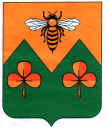 АДМИНИСТРАЦИЯ    САНДОВСКОГО МУНИЦИПАЛЬНОГО ОКРУГАТверской областиПОСТАНОВЛЕНИЕ10.06.2022                                              п Сандово                                                 № 166О внесении изменений в постановление администрацииСандовского муниципального округа «Об утверждении перечня должностей муниципальной службы,                                     в течение двух лет после увольнения с которых, гражданин, замещавший данную должность, обязан при заключении трудовых договоров или гражданско-правовых договоров сообщать работодателю сведения о последнем месте своей службы»	В соответствии с Федеральным законом от 25.12.2008 N 273-ФЗ "О противодействии коррупции", в связи с изменением структуры и штатной численности Администрации Сандовского муниципального округа, Администрация Сандовского муниципального округаПОСТАНОВЛЯЕТ:    	1.Внести в постановление администрации Сандовского муниципального округа от 23.03.2021 № 117 «Об утверждении перечня должностей муниципальной службы, в течение двух лет после увольнения с которых, гражданин, замещавший данную должность, обязан при заключении трудовых договоров или гражданско-правовых договоров сообщать работодателю сведения о последнем месте своей службы» следующие изменения:	В приложении № 1 к постановлению слова «Высшая должность муниципальной службы для исполнения полномочий контрольно-счетного органа Сандовского муниципального округа» исключить;	2.Настоящее постановление вступает в силу со дня его подписания и подлежит официальному опубликованию и размещению на официальном сайте Сандовского муниципального округа в информационно-телекоммуникационной сети «Интернет» в разделе «Противодействие коррупции».Глава Сандовского муниципального округа                                          О.Н. Грязнов